INDIAN SCHOOL AL WADI AL KABIR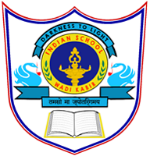 Final Assessment  2022-23         Informatics Practices (065)Date: 05/03/2023   	                                        Time Allowed :3 hoursClass: XI                                                              Maximum Marks: 70           General Instructions:1. This question paper contains five sections, Section A to E.2. All questions are compulsory.3. Section A have 18 questions carrying 01 mark each.4. Section B has 07 Very Short Answer type questions carrying 02 marks each.5. Section C has 05 Short Answer type questions carrying 03 marks each.6. Section D has 03 Long Answer type questions carrying 05 marks each.7. Section E has 02 questions carrying 04 marks each. Section –AQNoQuestionMarks1Which of the following is volatile in nature? a. ROMb. HARD DISKc. RAMd. CD(1)2______ is the high-speed memory used in the computer.a. RAMb. Hard diskc. Cached. BIOS(1)  3Which is /are the feature/s of IoT devices?a) Remotely controllableb) Programmablec) Can turn themselves off if necessaryd) All of the above(1)4Which one of the following is not an application software package? a. Open Officeb. Microsoft Officec. Adobe PageMakerd. Ubuntu(1)5Which of the following is an example for cloud storage ?a. google driveb. digital oceanc. Zoomd. None of these(1)6Which of the following is valid variable name? a. 3abc_4b. _______3c. %abcdd. Roll no(1)7Which of the following is an invalid operation? a.  '4' + '5'b.  4 + 5c.  '4' + 5d.  None of the Above(1)8What is the output of the following expression ?2//5+ 15%2-8//2**2a. -3b. -1c.  4d.  3(1)9What is the output for the given code ,if  value of S=4 , T =0 , U= 3(S>T)  or ( not(T) ) and ( T>=S or U<=S)a. Trueb. Falsec. Errord. None of these(1)10Ms. Deepa is inserting records into an item table . She is not able to enter same itemno for two items, Also she is not able to leave the itemno column blank. What constraint has she given for itemno column while creating the table?a. Primary keyb. Not Nullc. Uniqued. Check(1)11______ keyword is used to display non-repeated values in MySQL.a. Uniqueb. Removec. Distinct d. All(1)12Kamal had created a table named stock. Later he forgot the name of the columns and the data types given. Which command will help him to know the above details ?a. Show stock;b. Desc stock;c. Display stock;d. Select * from stock;(1)13Predict the output of the following code:LIST1 = [4,5,3,4,6,5,7,4,3,8,9,4,5]print(LIST1.index(3) * LIST1.count(5))a.  5b. 15c.  9d.  6(1)14Which operator is used to match column values against a list of values ?a. Between b. like c.  IN d.  IS(1)15A table Project has 5 columns and 6 rows.  Two more details/rows of projects are added to the table. What is the cardinality and degree of the table?a) Cardinality = 6 , degree = 7b) Cardinality = 5 , degree = 6c) Cardinality = 6, degree = 8d) Cardinality = 8 , degree = 5(1)16__________ data type is considered as fixed length in MySQL.a. CHAR(n)b. VARCHAR(n)c. TEXT(n)d. STR(n)	(1)17The SQL keyword used with wildcards.a.  NOT INb.  LIKEc.   INd.   BETWEEN(1)18Select the equivalent statement which gives the same output as the following statementSELECT * FROM EMP WHERE SALARY BETWEEN 10000 AND 20000;a) SELECT * FROM EMP WHERE SALARY IN ( 10000, 20000);b) SELECT * FROM EMP WHERE SALARY >10000 OR SALARY < 20000;c) SELECT* FROM EMP WHERE SALARY >=10000 AND     SALARY <=20000;d) SELECT* FROM EMP WHERE SALARY >=10000  OR     SALARY <=20000;(1)SECTION – B19Explain the different types of System Software.                                  ORExplain the different types of  Application Software. (2)20What will be the output of the following code ?x,y=30,28if x+2 >y-5:    x = x+5    y = x+ y*2x = x-10print(x,y)(2)21Explain Primary key  and candidate key with examples.(2)22p= 8q= 1k = 0for x in range(p,q,-2):    if x%3==0:        k = k + x  print(k)    (2)23What is the difference between RAM and ROM?(2)24Find the output of the following program:L= [76,56,98,23,41,54,21,15]L[1]=L[2]+L[4]L.insert(2,45)del L[3:6]L.insert(20,6)print(L)(2)25Differentiate between DDL and DML commands.Categorize the following commands as DDL or DML:CREATE, INSERT, UPDATE, DROP(2)Section C26Write a program to input a list LIST1 and replace every even element with double of its value and every odd element with half of its value. Display the final list.(3)27Draw the block diagram of a computer system. Briefly write about the functionality of each component.(3)28Write a program to input a list D1 and find the sum of all elements which are divisible by 7 or 3.                                                         ORWrite a program to input a list D2 of numbers and count the number of even numbers and odd numbers separately.(3)29Write a short note on the following:a) Cloud computingb) Big data and its characteristics      ORDefine the following terma.  Robotics b.  Grid Computing (3)30Write a program to find the sum of the seriesS=  x/3   + x3/5   + x 5/7 + ……………+ x n/n+2(3)Section D31i. Find the output of the following code:D1={10:110,20:220,30:330}D2={40:450,30: 800,50:610}D1.update(D2)D1.pop(20)D1[20] = 220print(D1)ii.  Write a program to input name and salary of ‘n’ employees as key:value pairs in to a dictionary ‘emp’   and display the name of employees getting salary more than  5000.  (2)(3)32Consider the following STOCK table and write MySQL Queries for the following (i) to (v):Table: STOCK Display the itemName and unitprice  of items with dcode 101 .Display the details of items with qty more than100 and price less than 20.Display the itemno, name and dcode of all the items  have stockdate  before 2010-01-01.Display the details of all items with qty in the range 100 to 200Display the details of all the items whose stockdate is not known.(5)33Rehana is the sales manager of a company and she wants to know certain detailsabout her department. Help her to know the details by writing queries for thefollowing questions based on the given table.Table:    Salesi. To display names of Salesperson (without duplicate).ii. To list Order Id and respective Order Amount in descending order of Order     Amountiii. To display the Salesperson and amount of salespersons whose name contains         the   word   “Arora”iv. To list Order id, Order date and Order Amount that were booked after 1st      October 2022.v.  To display the id and date of all orders of Ravi kumar and Manjunath.(5)Section E34i.Write SQL query to create a table ‘movie’ with the following structure: 	ii.  Write command to display all the tables/relations in a database.iii. Write command to add the following record to the above table           101,  dictator, comedy,2012-05-16, 4(4)35Write the output of the SQL queries (a) to (d) based on the table TRAVEL given below :Table : TRAVEL(a) SELECT START, END FROM TRAVEL WHERE FARE <= 4000 ;(b) SELECT T_ID, FARE FROM TRAVEL WHERE T_DATE       LIKE '2021-12-%' ;(c) SELECT T_ID, T_DATE FROM TRAVEL WHERE END = 'CHENNAI'      ORDER BY FARE ;(d) SELECT DISTINCT END  FROM TRAVEL;(4)